ша7еше6шг6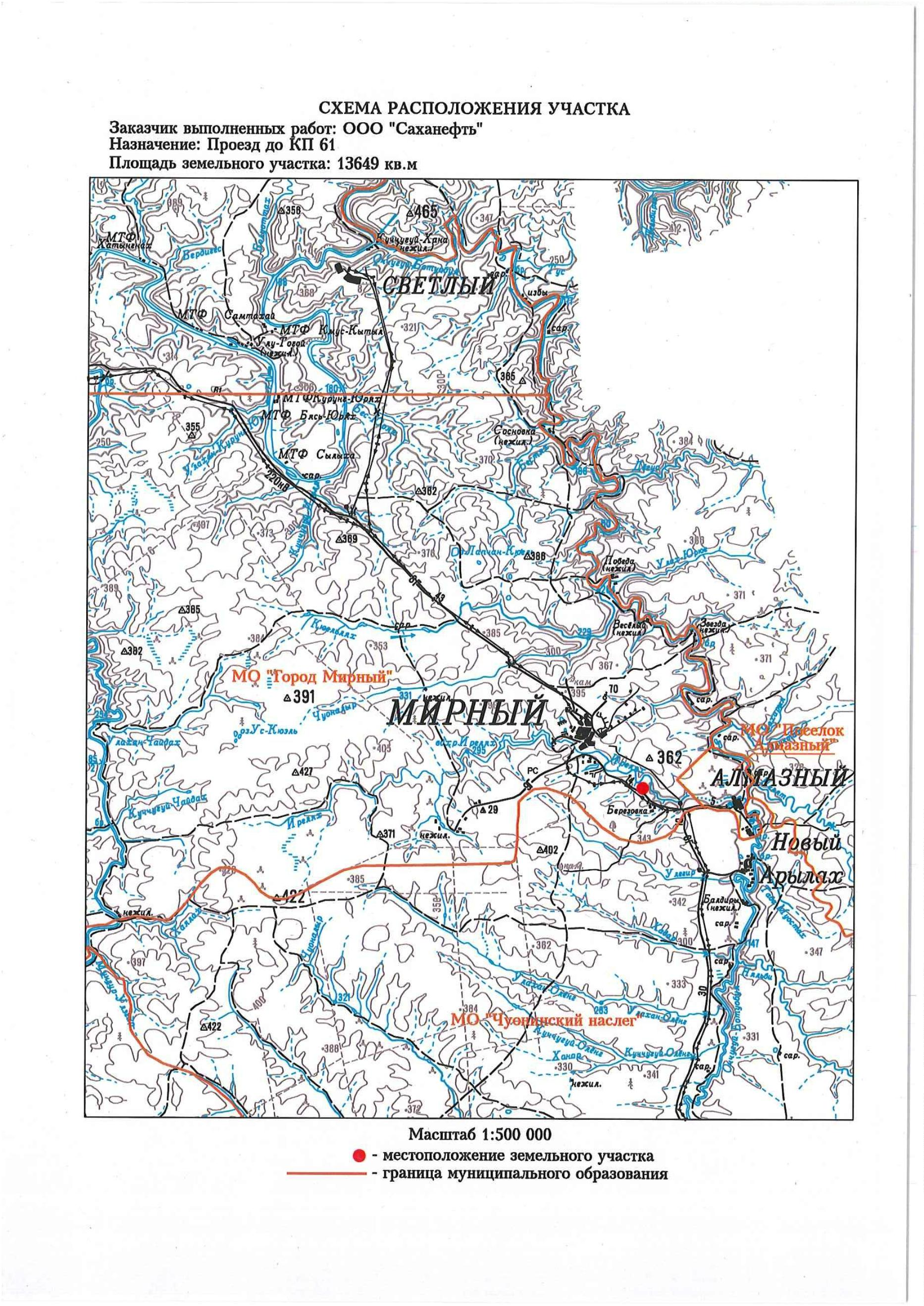 